SHOWDOGS – RECEIVED 27/07/15THE WORKING AND HERDING BREEDS CLUB OF THE THIRTY-SECOND CHAMPIONSHIP SHOW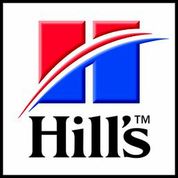 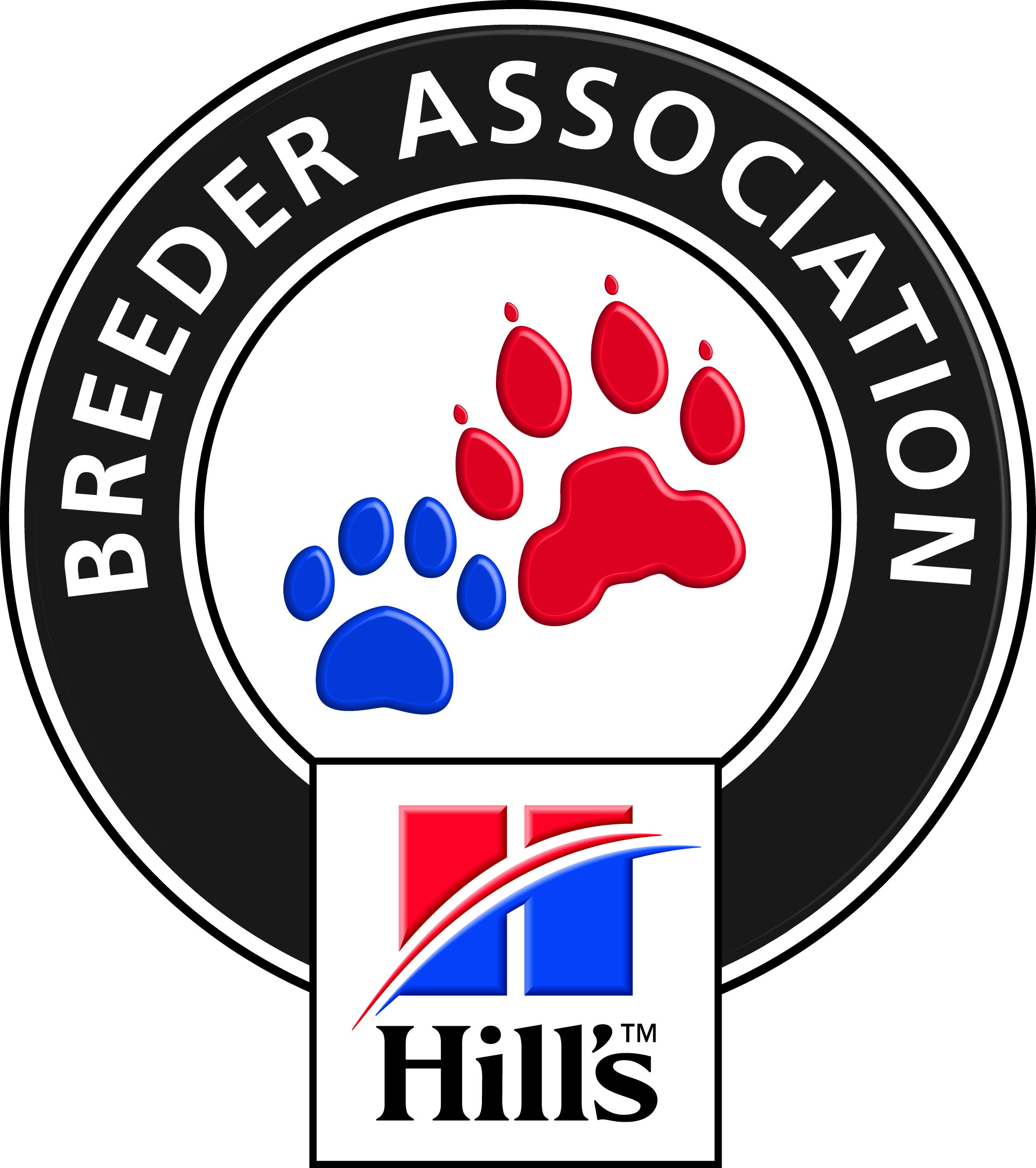 AT THE BRACKENFELL CRICKET CLUB, BRACKENFELLAll Exhibitors/Handlers are personally responsible for the control of their dogs at all times and shall be personally liable for any claims which may be made in respect of injuries which may arise or be caused by their dogsSPONSORED BYHill’s Pet NutritionJUDGES:Entries Close  HERDING – Best PU/JU/VET/NEUT/BIS            Mr S Watson         ()         10H00  WORKING   (excl. BOXERS)                              Mr M Johnston   ()         10H00  BOXERS     (to be judged last)                            Mrs L Raubenheimer  Dog Jumping Table A:  All classes	              Mrs P v der Merwe                       08H00	    Agility        Contact & Non Contact	              Mr M Taylor                                  08H00	  Obedience  Class “B” and “C”                             Mr J Marques                               08H00                           Flyball (31st Oct 2015 at )            Mrs A Minnaar                              08H00  6 October 2015. Faxed or emailed entries must be accompanied by proof of payment.    Money deposited will not be refundedPlease noteEntry Fees Breed and Qualifying DisciplineClassesNON-QUALIFYING CLASSESCATALOGUES PLEASE ADD R 20-00 TO CASH AND CHEQUE PAYMENTS TO COVER BANK CHARGES.     Thank you.PLEASE USE SURNAME AS REFERENCE ON PAYMENT.Non-Members    R 100-00 per dog per first class         R  65-00  per additional classMembers            R  95-00  per dog per first class         R  60-00   per additional classR  100-00  per Flyball team     PAY AS A TEAM NOT AS INDIVIDUALSR   45-00   per dog                  ( NEUTER &  DISCIPLINES) MEMBERSHIP: -  R20.00 PER FAMILY AND R15.00 PER SINGLE MEMBERR   25-00     (Group only)   to be ordered and paid for with entries.Entries & Enquiries:  Hon Secretary, Mrs Hella Fricke:             Tel/Fax. 021 865 2691   ,      Koelenhof 7605               e-mail:  whbc@telkomsa.netBanking details:  ABSA , Santyger, Branch Code 632005,  Savings Account No:  909 484 0695Show Manager:  Mr. R KoningVet on call: Dr le Roux, BrackenfellKUSA Rep Mrs D E PowellBreed Classes:Minor Puppy (6-9 months)             Puppy (9-12 months)           Junior   (12 – 18 months)                          Graduate  (18 – 24 months)         S A  Bred                          Veteran (7 years +)              Open                                          Champions                       NeuteredPLEASE NOTE:  There is NO BABY-PUPPY CLASS